8-2-20 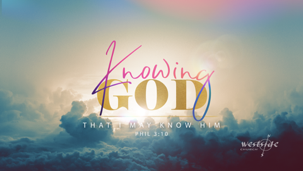 Knowing God #16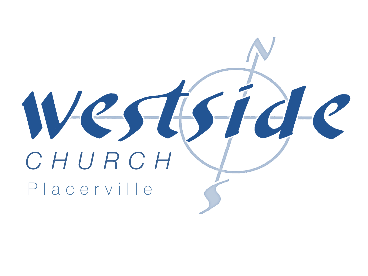 The Gifts Of The Spirit“SADLY, THE LIFE MANY CHRISTIANS DREAM ABOUT IS NOT THE LIFE JESUS DIED FOR.”-sbWhat The Bible Says1.  Gifts of the Spirit1 Corinthians 12:4-11 (ESV) 
Now there are varieties of gifts, but the same Spirit; 5  and there are varieties of service, but the same Lord; 6  and there are varieties of activities, but it is the same God who empowers them all in everyone. 7  To each is given the manifestation of the Spirit for the common good. 8  For to one is given through the Spirit the utterance of wisdom, and to another the utterance of knowledge according to the same Spirit, 9  to another faith by the same Spirit, to another gifts of healing by the one Spirit, 10  to another the working of miracles, to another prophecy, to another the ability to distinguish between spirits, to another various kinds of tongues, to another the interpretation of tongues. 11  All these are empowered by one and the same Spirit, who apportions to each one individually as he wills.2.  The Propheticapostolic = apostolos – sent onesgoing sending cultureWHAT IS THE DEPOSIT LEFT BEHIND AFTER THE “EQUIPPING” OF AN EPH 4 GIFT?APOSTLE	A greater Passion for His ______________________PROPHET- Guides	A greater Passion for His ______________________EVANGELIST	A greater Passion for the ______________________PASTOR	A greater Passion for His ______________________ - The ChurchTEACHER	A greater Passion for His ______________________1 Corinthians 14:1-5
Let love be your highest goal! But you should also desire the special abilities the Spirit gives—especially the ability to prophesy. 2  For if you have the ability to speak in tongues, you will be talking only to God, since people won’t be able to understand you. You will be speaking by the power of the Spirit, but it will all be mysterious. 3  But one who prophesies strengthens others, encourages them, and comforts them. 4  A person who speaks in tongues is strengthened personally, but one who speaks a word of prophecy strengthens the entire church. 5  I wish you could all speak in tongues, but even more I wish you could all prophesy. For prophecy is greater than speaking in tongues, unless someone interprets what you are saying so that the whole church will be strengthened. 1 Corinthians 14:26-29, 39-40
Well, my brothers and sisters, let’s summarize. When you meet together, one will sing, another will teach, another will tell some special revelation God has given, one will speak in tongues, and another will interpret what is said. But everything that is done must strengthen all of you. 27  No more than two or three should speak in tongues. They must speak one at a time, and someone must interpret what they say. 28  But if no one is present who can interpret, they must be silent in your church meeting and speak in tongues to God privately. 29  Let two or three people prophesy, and let the others evaluate what is said . . .  39  So, my dear brothers and sisters, be eager to prophesy, and don’t forbid speaking in tongues. 40  But be sure that everything is done properly and in order. Finally:John 20:21-22 Again he said, “Peace be with you. As the Father has sent me, so I am sending you.” 22  Then he breathed on them and said, “Receive the Holy Spirit.”Acts 1:4-5 Once when he was eating with them, he commanded them, “Do not leave Jerusalem until the Father sends you the gift he promised, as I told you before.   5  John baptized with water, but in just a few days you will be baptized with the Holy Spirit.” Power  	Dunamis 	dynamite, dynamicWitness	Martys 	martyr, take up our cross dailyActs 1:6-8So when the apostles were with Jesus, they kept asking him, “Lord, has the time come for you to free Israel and restore our kingdom?” 7  He replied, “The Father alone has the authority to set those dates and times, and they are not for you to know. 8  But you will receive power when the Holy Spirit comes upon you. And you will be my witnesses, telling people about me everywhere—in Jerusalem, throughout Judea, in Samaria, and to the ends of the earth.” So why did God leave you with The Holy Spirit?Why did He make these awesome gifts available to you?because . . .YOU’RE GOING TO _______________  _______________ !!John 16:7-14 (ESV) Nevertheless, I tell you the truth: it is to your advantage that I go away, for if I do not go away, the Helper will not come to you. But if I go, I will send him to you. 8 And when he comes, he will convict the world concerning sin and righteousness and judgment: 9 concerning sin, because they do not believe in me; 10 concerning righteousness, because I go to the Father, and you will see me no longer; 11 concerning judgment, because the ruler of this world is judged. 12 “I still have many things to say to you, but you cannot bear them now. 13 When the Spirit of truth comes, he will guide you into all the truth, for he will not speak on his own authority, but whatever he hears he will speak, and he will declare to you the things that are to come. 14 He will glorify me, for he will take what is mine and declare it to you.Ephesians 5:18 Don’t be drunk with wine, because that will ruin your life. Instead, be filled with the Holy Spirit, Response:What is God speaking to me?Specifically, how will I obey Him?